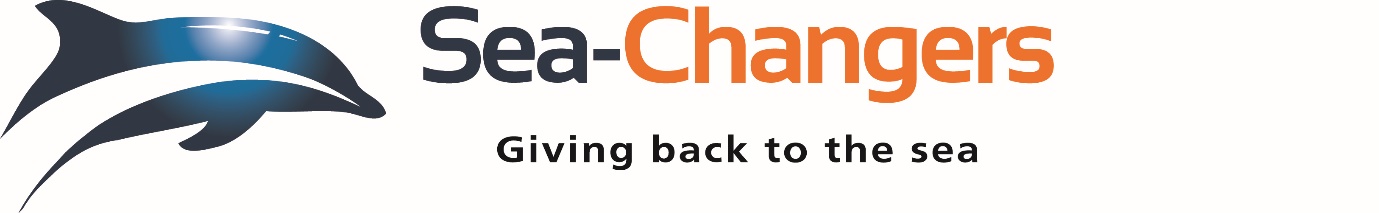 Sea-Changers Main Grant Application FormSea-Changers Main Grant Fund is for applications up to £1200. Fill in all relevant fields of the form, marking any which do not apply as N/A. Most sections have stated character limits. Please keep to them as any text in excess of these limits will be disregarded.We are a volunteer run organisation and our resources are very limited so please read the Grant Giving Policy on our website carefully before submission and do not attach separate sheets as they will not be read. Completed applications should be sent to info@sea-changers.org.uk.About you and your organisationIs your organisation a registered charity?  Highlight as appropriate. Yes/NoSummary of the project requiring funding, its aims and outcomesPlease tell us about your project and what it aims to do. This information may be used in publicity if your application is successful. Max 1000 charactersHow does your project meet Sea-Changers’ Evaluation Criteria?a) Measurable impact: Max 1000 charactersb) Community/grassroots base: Max 1000 charactersc) Value for money: Max 1000 charactersd) Sustainability/ongoing or wider benefit: Max 1000 characterse) Innovation and creativity: Max 1000 charactersHow will you evaluate your project? Max 1000 charactersHow will you publicise Sea-Changers’ funding of this project? Max 1000 charactersSea-Changers is keen to promote collaborative working between projects. How will your findings or data be shared with others? Max 1000 charactersProject budgetPlease provide a detailed project budget itemising your costs and showing how the money you are applying for will be spent. We will not consider any application that does not include this information. Add further rows as necessary.Total cost: Is the funding request part of a larger project? Please highlight as appropriate. Yes/NoIf 'Yes'What will you do if you are not successful in other funding applications and how will this impact on the project? Max 750 charactersIf 'Yes'Please state clearly the overall budget needed for your entire project; what other funds you are currently applying for/have secured and specifically what our funding will be used for within the wider project.Your organisationPlease give a description of your organisation and its relevant track record in delivering marine conservation projects and activities. Max 1000 charactersIf your organisation is part of a larger parent organisation, why is the parent organisation not (fully) funding the project? Max 500 charactersWhere did you hear about Sea-Changers’ grants?Name of organisationAre you part of a larger organisation? If so, which?Organisational turnover (most recent financial year)AddressPostcodeContact nameContact email address(Please note, email is used for all correspondence. If you need an alternative means of communication please tell us here.)Telephone numberWebsiteIf ‘Yes’, what is your charity registration number?If 'No', what kind of legal entity is your organisation?Project nameStart and end datesAmount applied forItemCostApplication ChecklistBefore you submit your application please check the following:Have you read through the relevant pages on the website regarding who can apply and ensured that your project meets our Eligibility Criteria?Have you ensured your contact information is correct and up to date? Have you filled in all relevant sections of the form?Thank you for taking the time to submit your application.Please direct questions regarding applications and completed application forms to:info@sea-changers.org.uk